Концерт музыки для баяна2 февраля в Большом зале Октябрьского музыкального колледжа состоялся концерт доцента Саратовской государственной консерватории им. Собинова Бондаренко Вячеслава Юрьевича. Это его второй концерт в стенах нашего колледжа. 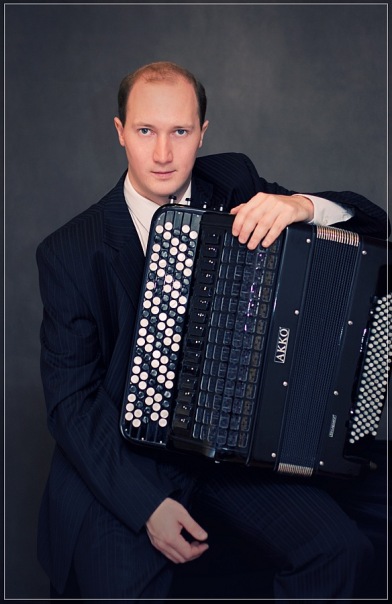 Вячеслав Юрьевич участвует в различных конкурсах всероссийского и международного масштабов. Он неоднократно занимал призовые места на XI международном конкурсе «Премия города Ланчиано»,  XXV международном конкурсе «Citta di Castelfidardo» в Италии, на II всероссийском конкурсе исполнителей на народных инструментах им. И.Я.Паницкого в Саратове и других.А сегодня зрители могли насладиться финалом Скрипичного концерта Ф. Мендельсона, Концертным этюдом на тему Пьяццоллы Ф.Анжелиса После исполнения Вальса из к/ф «Берегись автомобиля» в обработке А.Петрова – А.Тихончука зал одарил Вячеслава Юрьевича бурными аплодисментами и криками «Браво!». Программу продолжили произведения на военную тематику: «В землянке» в обработке Листова-Грибкова, «В лесу прифронтовом» Блантера-Паницкого. Своей задушевной игрой исполнитель будто перенес слушателей в то военное время, когда солдаты ждали весточки из далекого родного дома…От всей души благодарим Вячеслава Юрьевича за прекрасный концерт и желаем ему талантливых студентов и, конечно же, творческих побед!Елизавета Плужникова, студентка IV курса ТО